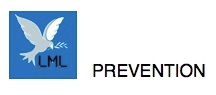 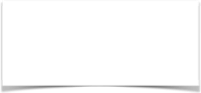 En France, le glaucome est la deuxième cause de cécité après la dégénérescence maculaire liée à l’âge (DMLA). On estime qu’entre 600.000 et un million de personnes souffrent de glaucome, dont 400.000 ignorent qu’elles sont concernées.Les symptômes du glaucomeD’un point de vue des symptômes, on distingue deux grands types de glaucome : le glaucome aigu qui amène le patient à consulter en urgence du fait de l’intensité de la douleur, et le glaucome chronique qui passe inaperçu pendant des années.Les complications du glaucomeQuelle que soit sa cause, le glaucome évolue toujours vers une dégénérescence des fibres nerveuses qui connectent les cellules de la rétine au cerveau, du fait de la pression élevée qui règne dans l’œil. En l’état actuel de la médecine, il est impossible de réparer les dommages occasionnés aux fibres nerveuses.Certaines personnes sont-elles plus à risque de développer un glaucome ?Personnes présentant des antécédents familiaux de glaucome.personnes dont la pression intraoculaire est élevée ;personnes de plus de 60 ans ;personnes diabétiques, hypertendues ou souffrant de maladies cardiovasculaires ;personnes très myopes ;personnes souffrant d’hypothyroïdie ;personnes ayant été blessées aux yeux ou ayant eu de graves infections de l’œil (uvéites) ;personnes d’origine africaine, asiatique ou scandinave ;fumeurs ;personnes recevant des collyres à base de corticoïdes sur une longue durée ;personnes dont la cornée est fine ;Les personnes âgées, les personnes hypermétropes et celles qui reçoivent des collyres atropiniques (qui dilatent la pupille) sont plus à risque de développer un glaucome aigu.Peut-on prévenir le glaucome ?La prévention du glaucome repose sur un dépistage précoce d’une éventuelle augmentation de la pression intraoculaire, et sur l’ensemble des mesures destinées à prévenir les maladies cardiovasculaires (alimentation équilibrée, activité physique régulière et arrêt du tabac). De plus, la prévention des accidents touchant les yeux contribue à diminuer le risque de développer un glaucome : port de lunettes protectrices lors de sports de balle ou d’activités potentiellement dangereuses. Les personnes qui ont des antécédents familiaux de glaucome ou d’autres facteurs de risque devraient faire mesurer leur pression intraoculaire par un ophtalmologue tous les deux à trois ans, dès l’âge de 40 ans.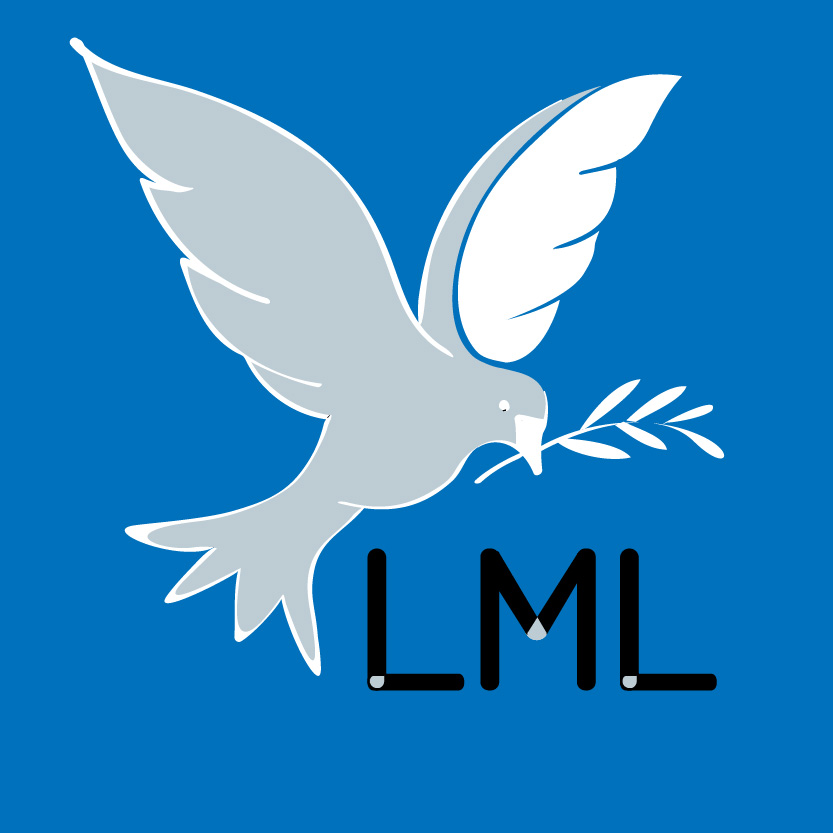 Glaucome aigu : prudence avec les médicaments :Une crise de glaucome aigu (à angle fermé) peut être déclenchée par la prise de médicaments qui dilatent la pupille. Il s'agit principalement de médicaments dits atropiniques. Outre l'atropine et ses dérivés, d'autres médicaments sont concernés : les antidépresseurs dits imipraminiques, certains antihistaminiques contre l'allergie, certains antispasmodiques (contre les maux de ventre), certains antiparkinsoniens, ainsi que les neuroleptiques. Ces médicaments sont donc formellement contre-indiqués chez les personnes ayant déjà fait des crises de glaucome à angle fermé, ou chez qui un ophtalmologue a détecté un risque de développer ce type de glaucome.